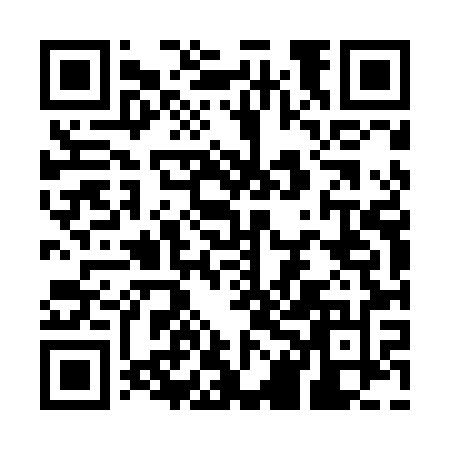 Ramadan times for Gomel, BelarusMon 11 Mar 2024 - Wed 10 Apr 2024High Latitude Method: Angle Based RulePrayer Calculation Method: Muslim World LeagueAsar Calculation Method: ShafiPrayer times provided by https://www.salahtimes.comDateDayFajrSuhurSunriseDhuhrAsrIftarMaghribIsha11Mon5:255:257:191:064:106:546:548:4112Tue5:225:227:171:064:126:566:568:4313Wed5:205:207:141:054:136:586:588:4514Thu5:175:177:121:054:146:596:598:4715Fri5:155:157:101:054:157:017:018:4916Sat5:125:127:071:054:167:037:038:5117Sun5:105:107:051:044:177:057:058:5318Mon5:075:077:031:044:187:067:068:5519Tue5:045:047:001:044:197:087:088:5720Wed5:025:026:581:034:207:107:108:5921Thu4:594:596:561:034:227:127:129:0122Fri4:564:566:531:034:237:137:139:0323Sat4:544:546:511:034:247:157:159:0524Sun4:514:516:491:024:257:177:179:0825Mon4:484:486:461:024:267:197:199:1026Tue4:454:456:441:024:277:207:209:1227Wed4:424:426:411:014:287:227:229:1428Thu4:404:406:391:014:297:247:249:1629Fri4:374:376:371:014:307:267:269:1830Sat4:344:346:341:004:317:277:279:2131Sun4:314:316:321:004:327:297:299:231Mon4:284:286:301:004:337:317:319:252Tue4:254:256:271:004:337:337:339:273Wed4:224:226:2512:594:347:347:349:304Thu4:194:196:2312:594:357:367:369:325Fri4:164:166:2012:594:367:387:389:356Sat4:134:136:1812:584:377:407:409:377Sun4:104:106:1612:584:387:417:419:398Mon4:074:076:1412:584:397:437:439:429Tue4:044:046:1112:584:407:457:459:4410Wed4:014:016:0912:574:417:477:479:47